     All public surveys    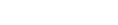 Login | Help  | Language  Top of FormSave a backup on your local computer (disable if you are using a public/shared computer) Consultation on the European Pillar of Social RightsFields marked with * are mandatory.Online questionnaireI. Questions for the identification of the respondent*Are you replying as an individual or as an organisation?*Your reply:II. Questions for the consultationThe Commission invites all interested parties to reply to the questions set out in the questionnaire below, together with any additional comments, by 31 December 2016. (See also Commission communication "Launching a consultation on a European Pillar of Social Rights", COM(2016) 127 final)On the social situation and EU social "acquis"1. What do you see as most pressing employment and social priorities?2000 character(s) maximum (2000 characters left)2. How can we account for different employment and social situations across Europe?2000 character(s) maximum (2000 characters left)3. Is the EU "acquis" up to date and do you see scope for further EU action?2000 character(s) maximum (2000 characters left)On the future of work and welfare systems4. What trends would you see as most transformative? [Please select at most three from the list below]between 1 and 3 choices5. What would be the main risks and opportunities linked to such trends?2000 character(s) maximum (2000 characters left)6. Are there policies, institutions or firm practices – existing or emerging – which you would recommend as references?2000 character(s) maximum (2000 characters left)On the European Pillar of Social Rights7. Do you agree with the approach outlined here for the establishment of a European Pillar of Social Rights?8. Do you agree with the scope of the Pillar, domains and principles proposed here? (If you wish to provide detailed comments on any of the 20 domains, please see the section "Detailed comments by domain" below)Are there aspects which are not adequately expressed or covered so far?2000 character(s) maximum (2000 characters left)9. What domains and principles would be most important as part of a renewed convergence for the euro area? (Please select maximum 5)between 1 and 5 choicesComments:2000 character(s) maximum (2000 characters left)10. How should these be expressed and made operational? In particular, do you see the scope and added value of minimum standards or reference benchmarks in certain areas and if so, which ones?2000 character(s) maximum (2000 characters left)Detailed comments by domainIf you wish to provide detailed comments on any of the domains, please select one or more from the list below and fill the table(s) and comment box(es) underneath. (A detailed description of the domains and principles is available in the Annex "A European Pillar of Social Rights - Preliminary Outline" to the Commission communication "Launching a consultation on a European Pillar of Social Rights", COM(2016) 127 final).Bottom of FormViewsStandard  Accessibility Mode LanguagesTop of FormContactEMPL-EUROPEAN-PILLAR-OF-SOCIAL-RIGHTS@ec.europa.eu Download PDF version Bottom of FormFAQ | Support EUSurvey is supported by the European Commission's ISA programme, which promotes interoperability solutions for European public administrations.Top of FormBottom of FormIndividualOrganisationCan be published with your personal information (I consent to publication of all information in my contribution and I declare that none of it is under copyright restrictions that prevent publication)Can be published in an anonymous way (I consent to publication of all information in my contribution except my name/the name of my organisation and I declare that none of it is under copyright restrictions that prevent publication)Cannot be published - keep it confidential (The contribution will not be published, but will be used internally within the Commission)Demographic trends (e.g. ageing, migration)Changes in family structuresNew skills requirementsTechnological changeIncreasing global competitionParticipation of women in the labour marketNew ways of workInequalitiesOtherI strongly agreeI agreeI disagreeI strongly disagreeI strongly agreeI agreeI disagreeI strongly disagree1. Skills, education and life-long learning2. Flexible and secure labour contracts3. Secure professional transitions4. Active support for employment5. Gender equality and work-life balance6. Equal opportunities7. Conditions of employment8. Wages9. Health and safety at work10. Social dialogue and involvement of workers11. Integrated social benefits and services12. Health care and sickness benefits13. Pensions14. Unemployment benefits15. Minimum income16. Disability benefits17. Long-term care18. Childcare19. Housing20. Access to essential services1. Skills, education and life-long learning2. Flexible and secure labour contracts3. Secure professional transitions4. Active support for employment5. Gender equality and work-life balance6. Equal opportunities7. Conditions of employment8. Wages9. Health and safety at work10. Social dialogue and involvement of workers11. Integrated social benefits and services12. Health care and sickness benefits13. Pensions14. Unemployment benefits15. Minimum income16. Disability benefits17. Long-term care18. Childcare19. Housing20. Access to essential services1. Skills, education and life-long learning2. Flexible and secure labour contracts3. Secure professional transitions4. Active support for employment5. Gender equality and work-life balance6. Equal opportunities7. Conditions of employment8. Wages9. Health and safety at work10. Social dialogue and involvement of workers11. Integrated social benefits and services12. Health care and sickness benefits13. Pensions14. Unemployment benefits15. Minimum income16. Disability benefits17. Long-term care18. Childcare19. Housing20. Access to essential services